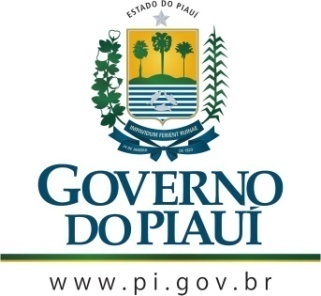 GOVERNO DO ESTADO DO PIAUÍSECRETARIA DE ESTADO DE CULTURA DO PIAUÍ - SECULTCONSELHO ESTADUAL DE CULTURAAta da Sessão Ordinária do dia 09 de janeiro de 2020.Horário: 10:00 horasLocal: Sala do Plenário do Conselho Estadual de Cultura.001002003004005006007008009010011012013014015016017018019020021022023024025026027028029030031032033034035036037038039040041042043044045046047048049050051052053054055056057058059060061062063064065066067068069070071072073074075076077078079080081082083084085086087088089090091092093094095096097098099100101102103104105106107108109110111112113114115116117118119120121122123124125126127128129130131132133134135136137138139140141142143144145146147148149150151152153154155156157158159160161162163164165166167168169170171172173174178179180Aos nove dias do mês de janeiro do ano de dois mil e vinte, às dez horas, na Sala de Reuniões do Conselho Estadual de Cultura, com sede na Rua Treze de Maio, 1513, no bairro Vermelha, em Teresina, capital do Estado do Piauí, reuniu-se o Colegiado. Presentes os integrantes da mesa diretora, o presidente Nelson Nery Costa, a vice-presidente, Maria do Rosário Sales, os conselheiros: Cineas das Chagas Santos, Wilson Seraine da Silva Filho, José Itamar Guimarães Silva, Maria Dora de Oliveira Medeiros Lima, Antônio Vagner Ribeiro Lima, José Gilson Moreira Caland, Cláudia Simone de Oliveira Andrade e Poliana Sepúlveda Cavalcanti, sendo esta última conselheira suplente e coordenadora do CEC. Verificada a existência de quórum, o Presidente do Conselho Estadual de Cultura, Nelson Nery Costa, abriu a sessão tratando da Constituição da Associação dos Amigos do Centro Cultural M. Paulo Nunes, sugerindo nomes para os cargos da Diretoria e do Conselho Fiscal da mesma, que foram aprovados pelos demais presentes, sendo eles Maria Dora de Oliveira Medeiros Lima para Presidente, Poliana Sepúlveda Cavalcanti como Secretária, José Itamar Guimarães Silva para Tesoureiro, José Gilson Moreira Caland para Presidente do Conselho Fiscal e, para, junto a ele, compor o Conselho Fiscal, Antônio Vagner Ribeiro Lima e Natália de Andrade Nunes. Passada a palavra para a Vice-Presidente Maria do Rosário Sales, foi chamada a atenção para o Parque das Palmeiras, onde deve ser realizada a ação do CEC de plantio de mudas de ipês junto à comunidade, que está sofrendo as consequências do Programa Lixo Zero, da Prefeitura de Teresina, que realiza a fiscalização em todas as zonas da cidade. A Vice-Presidente afirmou ter passado pelo local, mais cedo naquele mesmo dia, e ter presenciado a infeliz cena de despejo de lixo nas imediações do parque em questão. Destacou, ainda, que a ação a ser realizada pelo CEC pode impactar positivamente a comunidade local, podendo até ter fim essa situação de acúmulo de lixo se a comunidade se empenhar em cuidar da região. O Conselheiro Cineas das Chagas Santos enfatizou a necessidade de ações educativas na região e a Vice-Presidente Maria do Rosário Sales complementou com a sugestão de criação de vínculo com os moradores da região através de visitas realizadas a eles quando o CEC for realizar as ações no Parque. O Conselheiro Antônio Vagner Ribeiro Llima sugeriu que essa intervenção fosse feita através da Prefeitura, sendo o CEC apenas responsável por relatar o que está ocorrendo e sugerir fiscalização no local. O Presidente Nelson Nery Costa avisou que está tentando marcar com o Secretário Municipal de Desenvolvimento Urbano e Habitação – SEMDUH – para tratar dessas questões relativas à SDU – Superintendência de Desenvolvimento Urbano. O Conselheiro José Gilson Moreira Caland narrou um caso de conscientização da população combinado à fiscalização no local que funcionou para resolver o problema do lixo em outra região da cidade. Além disso, apresentou ideias de projetos a serem desenvolvidos pela Associação dos Amigos do Centro Cultural M. Paulo Nunes, como a exibição de filmes em sessões comentadas por especialistas nos temas tratados pelos filmes. O Presidente Nelson Nery Costa sugeriu que essas exibições de filmes se iniciassem com curtas piauienses. Além disso, relembrou sua preocupação com o acervo do CEC, destacando que a servidora Luzimar Maria da Silva Ribeiro está catalogando o que já se encontra no CEC e que ele está se articulando para providenciar doações para aumentar esse patrimônio. A Vice-Presidente Maria do Rosário Sales atentou para a dificuldade em atrair o público para essas exibições de filmes e apresentações de teatro, devido à facilidade de acesso a todos esses conteúdos através da internet por todas as classes na atualidade. Visando à ampliação do alcance da divulgação acerca dessas atividades que serão realizadas pelo Centro Cultural, o Conselheiro Cineas das Chagas Santos sugeriu que seja mantida uma aproximação com a Igreja Nossa Senhora de Lourdes, na Vermelha, para que sejam anunciadas as programações culturais no espaço de avisos ao final das missas, pois a comunidade local encontra-se em peso nessas celebrações e haverá uma visibilidade considerável se assim se fizer. O Presidente Nelson Nery Costa informou que já está planejando um encontro de várias associações da zona sul a ser realizado logo que possível para viabilizar essa articulação com as comunidades próximas. A Conselheira Cláudia Simone de Oliveira Andrade apresentou uma sugestão para reduzir a dificuldade de atrair público para exibições de cinema e de teatro: fazer convênio com as escolas próximas, pois o público infantil é fiel e está em formação, podendo ser influenciado positivamente pelas atividades do Centro Cultural, formando uma geração mais consciente. Sugeriu, ainda, que nas sessões, fosse oferecido um lanche de pipoca e suco, promovendo uma experiência completa para as crianças, além de criar um vínculo das mesmas com as atividades culturais locais. A Coordenadora do Centro Cultural Poliana Sepúlveda Cavalcanti expôs que estava com o projeto de fazer convênios com a SEDUC, o que traz viabilidade para a ideia apresentada pela Conselheira Cláudia Simone de Oliveira Andrade. O Presidente Nelson Nery Costa complementou a ideia com a sugestão de que sejam feitas parcerias com escolas públicas e privadas. O Conselheiro José Gilson Moreira Caland chamou a atenção para a dificuldade de formar um público. Em resposta a isso, o Conselheiro Antonio Vagner Ribeiro Lima tratou da necessidade de se garantir transporte para as escolas levarem os alunos e do próprio planejamento dos eventos, de modo a garantir que não serão promovidas atividades que não terão público. Nada mais tendo sido tratado, a sessão foi encerrada. Eu, Natália de Andrade Nunes, Secretária Executiva do CEC, na função de secretária desta sessão, lavrei a presente ata que depois de lida e aprovada, será assinada por mim, pelo senhor presidente e conselheiros desta casa.